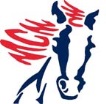 Mallard Creek High School Testing Schedule 2017-18Subject to change at any time, as neededSept 25-ongoing		W-APT Testing(ELL New Arrivals/No scores available)Preservice week		Ethics Training in B204 (All staff are required to attend) 	Sep 28-29th(planning periods) 	Ethics Training 2:30 in Auditorium (All staff are required to attend) 	Oct 4th(Staff Mtg), Oct 5th(Plng) 	Pre-ACT/PSAT Training (All staff are required to attend) 								2:30pm after staff mtg, 10 mins into each Planning Periods  Oct 6th 	Drop In HR 2:05pm (pick up testing material)Oct 11th 			PSAT Testing (10th/11th graders) Practice PSAT(9th graders)Oct 12-13th 	Student Pre-ACT Pre-Coding (in the café split by alpha)Oct 18th 			Pre-ACT/CCRAA-10 (10th graders) Mock ACT (9th/11th graders)                                                       Oct ~25-26th	Teacher made mid-terms 	Periods 1 and 3 (all 4x4 classes)	                   Teacher made mid-terms 	Periods 2 and 4 (all 4x4 classes)	EOQ1 10/27	Jan 8-9th			Final Exam Training(All staff are required to attend) 			        10 mins into each Planning Period & 2:30pm  Hrly staff during dayJan 12th-19th  			EOC, NCFE, Teacher Made Finals (4x4’s), Midterms (A/B day’s)							End of Quarter=1/19 (approximate dates-not set in stone)Feb 2nd 	ACCESS Tester Training10 mins into each Planning Period & 2:30pm (only req’d for staff test volunteers (incentive in place for testers per Mr. Garay)Feb-March			ACCESS Testing (all ELL students)Feb 7-8th        		           ACT Staff Training-ER PD session (2/7) & 10 mins to each planning (2/8) (All staff are required to attend) 	Feb 20-21st 			ACT Precoding Sessions (1 hr approx. per shift) (Details forthcoming)Feb 27th               	ACT/CCRAA-11 Testing (11th graders) Accommodated testing in                                             between regular testing and make up testing dateMarch 20th  			ACT/CCRAA-11 Make UpsFeb 27th-Mar 13th 	ACT Accommodated Session WindowMarch ~26-27th    	Teacher made mid-terms 	Periods 1 and 3 (all 4x4 classes)	                   Teacher made mid-terms 	Periods 2 and 4 (all 4x4 classes)	May 3rd  			AP Exam Test Admin Training (only for AP exam testers)May 7th-18th 			AP ExamsMay 23rd or 30th 	  	Final Exam Training(All staff are required to attend) 2:30pm(5/23 or 5/30)                                                             Exact Dates TBA			        May 24th or 31st  		Final Exam Make Up Training-10 mins into each Planning Period & 2:30pm  Hrly staff during school day     Exact Dates TBA	June 4th -7th 			Final Exams 					June 8th 			Final Exam Make Up Dates (all finals need to be done by 6/11th)	Ramadan should fall about 5/18.  Due to AP testing, it is unlikely we will be able to do early testing for Ramadan as we have in the past.  Students should be advised to adjust their observant habits in order to accommodate the half day testing. 